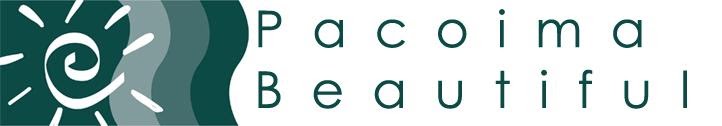 Drip irrigation; Citrus and avocado Drip irrigation Drip irrigation is a very efficient method of watering plants- 90% efficiency Lower volume of water is usedApplies water directly and slowly to the soil -water is absorbed by the soil for access to the plant roots rather than running off or evaporating.Water is only applied where it needed which is at the roots Disease pressure may be less because plant foliage remains dry Fertilizers can be applied efficiently through the drip system.CitrusThings to Consider : Site Selection, Varieties, Planting, Watering, Training, Pruning and Thinning, Fertilizing, Sanitation, Pests and Diseases, Harvesting and Storage Site Selection-Citrus Plant on south side of the house to increase heat unitsMost citrus fruit freeze at 26F (lemons freeze at 29F)   Citrus trees freeze at 24FSome citrus need warmer temperatures in the summer to ripen the fruit Plant in a well-drained soil      Hard to do if you have a clay soil  Do not plant in a lawn that requires frequent shallow irrigation  – Grass competes for water and nitrogen  Avocado  Best time to plant is during the Spring Dig the hole twice as wide as the root ball   Plant at the same depth as the container –  If the graft union is planted too low the scion may become infected with Phytophthora gummosis –  If planted too high the roots might dry out Use the native soil to backfill and tamp it in slightly with the shovel handle to get rid of air pockets   Hass avocado fruit freezes at 29 F  Fuerte avocado fruit freezes at 26 F   Mexican race of avocado (‘Mexicola’, ‘Stewart’) freezes at 24 F   Avocados do not do well in clay soil- they like drainage   Keep the leaf mulch on the ground Keep the trees away from houses and pools – they drop leaves 